Downunder Charters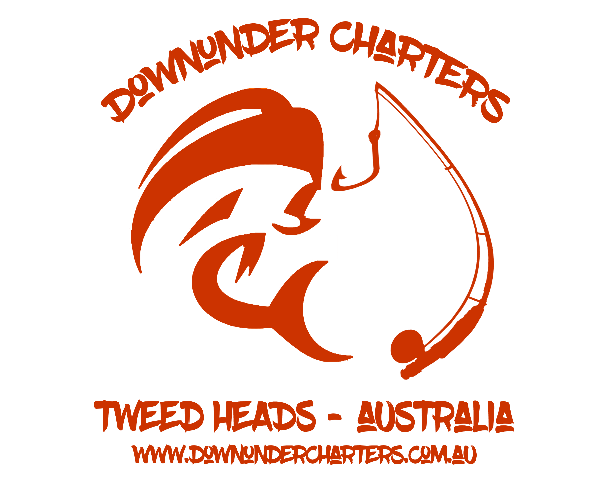 Tweed Heads Marina, River Terrace, Tweed Headswww.downundercharters.com.au 0408 753 647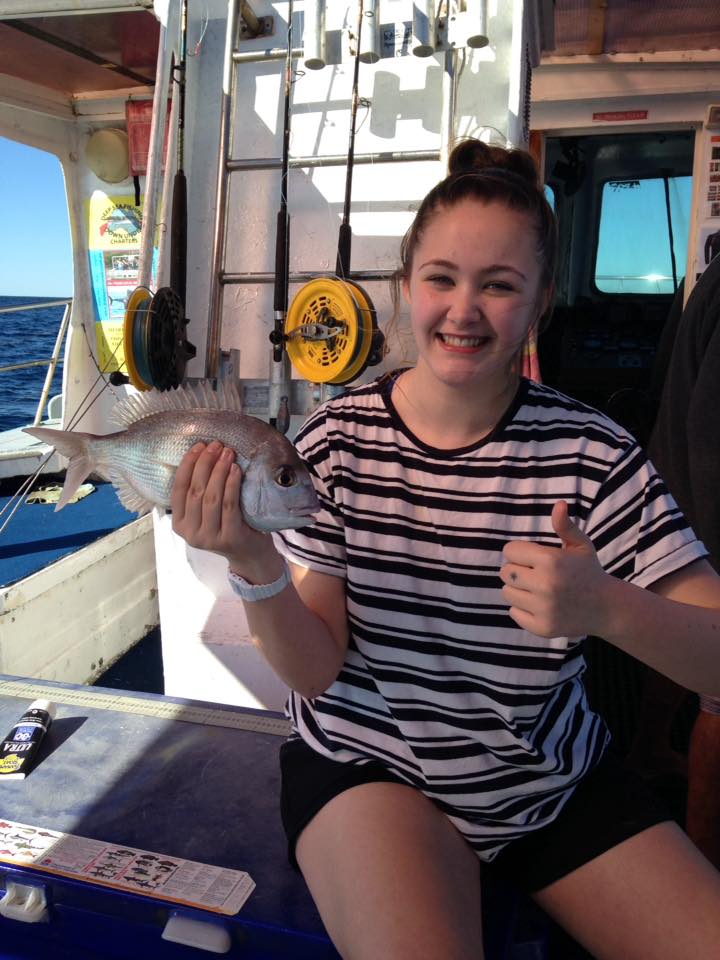 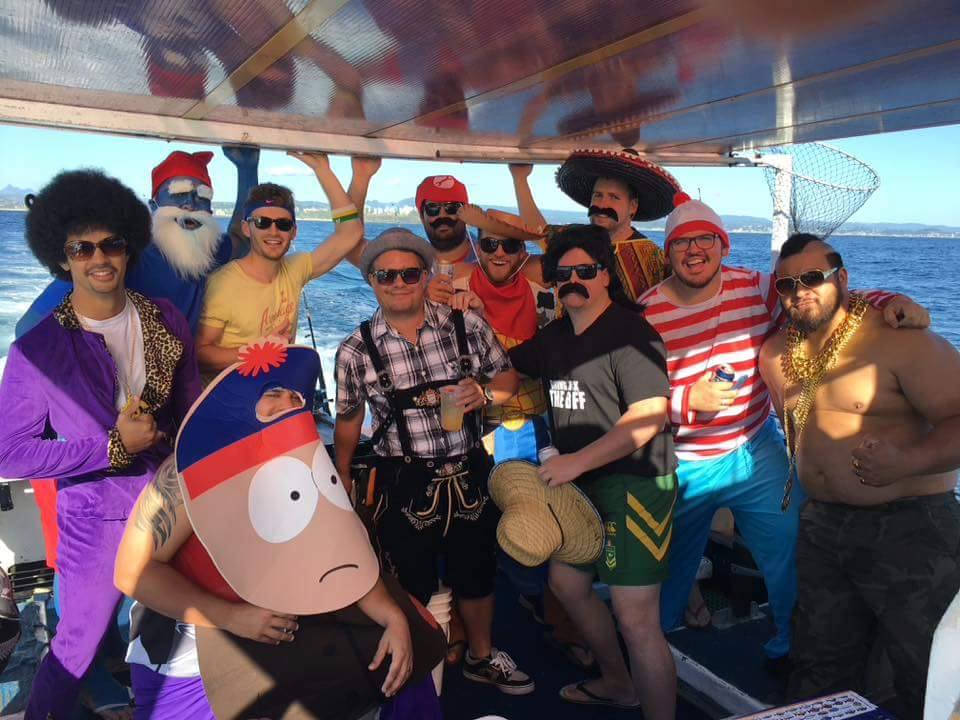 Recipe of the month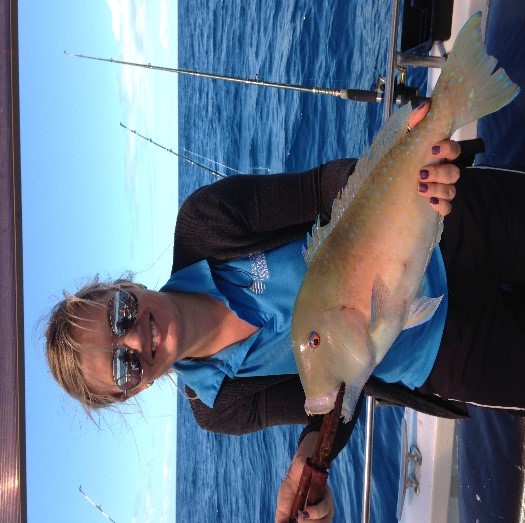 Lightly Battered TuskfishIngredientsFresh caught Venus Tuskfish from your charter (we will gut and gill it for you)Whole lemonBatter3 eggs2 cups plain flour1 cup milkTbsp. each oregano, rosemary and parsleyMethodFillet your Tuskie and cut into portion sizes of your choosing.In a bowl, beat eggs and herbs until well combinedAdd small amounts of flour then milk alternately until desired consistency of batter is achievedHeat a pot or pan of oil to 200°C (about ¾ of the way around on the stove element)Dip fish in batter, place in oil. Cook for approximately 4 mins each side. (Cooking time will vary with size of fish pieces)Cooks Tip: The longer you beat the batter mix, the more aerated it will become, resulting in a lighter batter. Serve with lemon and chips. Serves 2.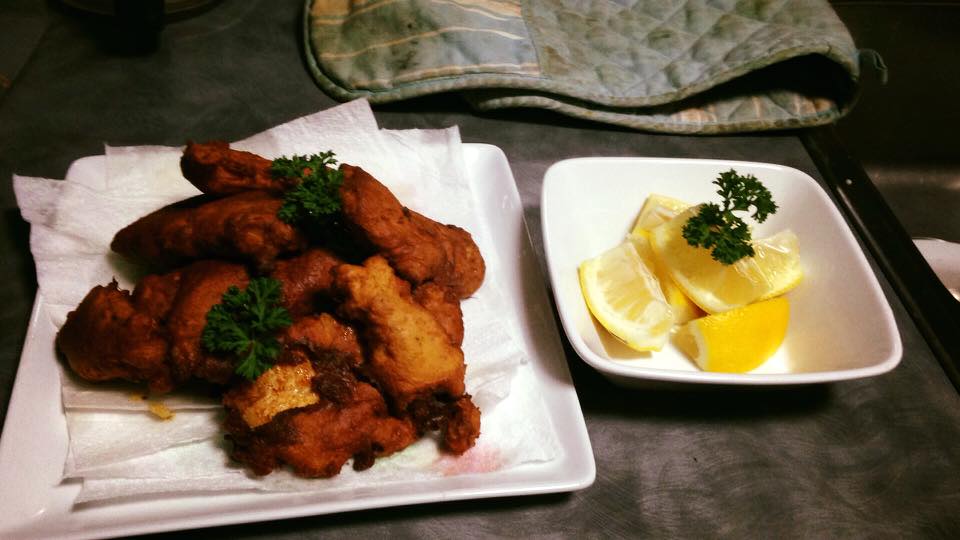 Been out fishing with us? Share your pics or leave us a review. Find us on Facebook, Twitter, Instagram, YouTube and Trip Advisor.October 2016Welcome to the October addition of the Downunder Charters newsletter. Hasn’t the fishing been good of late! Snapper and Tuskies (Venus Tuskfish) are out and about in abundance at the moment, with good sized fish being pulled aboard from many areas of the Tweed Coast. In addition, the 30’s have been yielding some prime Pearlies (Pearl Perch) of late, along with Trag Jew (Teraglin) and Flathead, which are all beautiful pan fish. Here is my tip: pan fried with some butter and pepper, goes down a treat. Bonito have also been making an appearance. These powerful fish are a good bit of fun to pull in, and are great for sashimi or as strip bait, as their oily meat makes a natural burly which attracts other fish. All in all, the fishing’s been great.Another thing that has been great to see is the amount of kids getting out and having a fish. Nothing is better than seeing a kid’s face when they land a fish. Regardless of the size, the enjoyment is priceless. So big shout out to all the Mums and Dads out there for bringing the younger members of the family along too.Do you or someone you know have a birthday or function coming up? What better way to celebrate then with a day out on the water? Book now to get your perfect fishing experience.Until next time, happy fishing!The team at Downunder Charters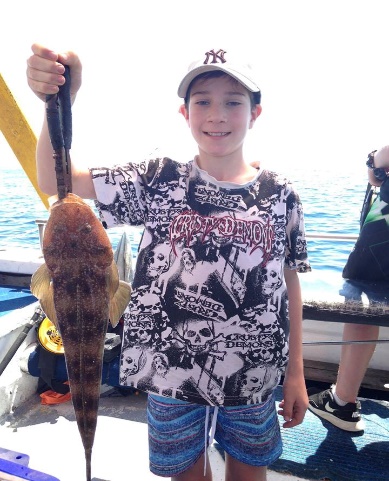 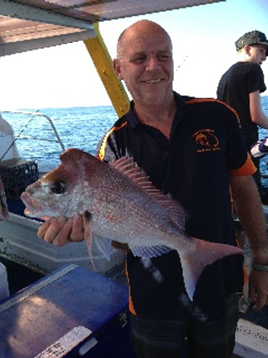 